Муниципальное бюджетное общеобразовательное учреждение «Рогнединская средняя общеобразовательная школа»Рогнединского района Брянской области ____ ИНН 3225001707 ОГРН 1023201739067 КПП 324501001242 770 Брянская область п. Рогнедино ул. Первомайская, д. 1  тел.8 (48331)2-13-24Е-mail: tamara-shef@rambler.ru    	Количество вакантных мест на 2023-2024 учебный год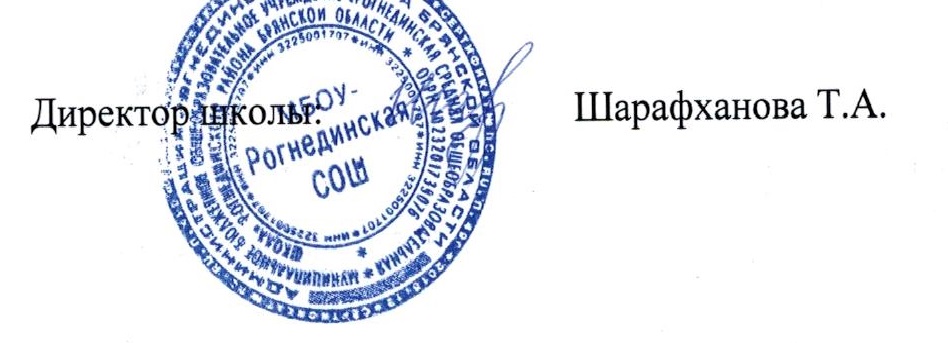 Класс Кол-во вакантных мест17223043526207081291410151112